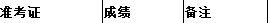 20180114010179201801140102缺考201801140103712018011401047720180114010552201801140106缺考20180114010760201801140108缺考201801140109缺考201801140110缺考201801140111缺考20180114011270201801140113缺考201801140114692018011401157520180114011676201801140117622018011401187720180114011967201801140120782018011401216620180114012267201801140123缺考20180114012476201801140125722018011401266420180114012777201801140128缺考201801140129缺考20180114013081201801140131缺考201801140132缺考20180114013377201801140134612018011401356620180114020154201801140202缺考201801140203缺考201801140204642018011402057220180114020674201801140207702018011402086520180114020977201801140210缺考201801140211缺考201801140212682018011402137920180114021467201801140215缺考20180114021667201801140217662018011402186920180114021962201801140220762018011402216720180114022265201801140223662018011402247020180114022580201801140226652018011402276920180114022884201801140229742018011402307120180114023167201801140232602018011402336220180114023470201801140235752018011403017720180114030281201801140303缺考201801140304592018011403057120180114030671201801140307812018011403087420180114030960201801140310692018011403117020180114031274201801140313792018011403148020180114031575201801140316742018011403178020180114031867201801140319782018011403207220180114032170201801140322762018011403236820180114032474201801140325792018011403268020180114032752201801140328732018011403296020180114033062201801140331802018011403327120180114033363201801140334812018011403356120180114040181201801140402752018011404037220180114040477201801140405702018011404066820180114040782201801140408752018011404097120180114041072201801140411792018011404128020180114041374201801140414842018011404155320180114041658201801140417642018011404187920180114041979201801140420742018011404217020180114042252201801140423缺考20180114042472201801140425632018011404266120180114042772201801140428缺考2018011404296020180114043066201801140431742018011404327120180114043362201801140434缺考201801140435缺考20180114050164201801140502642018011405036020180114050465201801140505652018011405067520180114050764201801140508782018011405096520180114051085201801140511缺考201801140512缺考20180114051377201801140514712018011405155820180114051672201801140517332018011405184220180114051974201801140520692018011405217820180114052281201801140523缺考2018011405246420180114052557201801140526缺考2018011405276920180114052858201801140529782018011405307220180114053171201801140532722018011405337420180114053484201801140535722018011406017620180114060266201801140603802018011406046720180114060573201801140606缺考2018011406077820180114060866201801140609692018011406107420180114061168201801140612752018011406136720180114061468201801140615722018011406167420180114061762201801140618602018011406196920180114062062201801140621缺考2018011406225020180114062355201801140624缺考20180114062550201801140626缺考201801140627缺考20180114062860201801140629缺考2018011406306820180114063165201801140632632018011406336220180114063460201801140635692018011407015620180114070263201801140703缺考20180114070445201801140705缺考20180114070645201801140707缺考2018011407084220180114070950201801140710缺考20180114071163201801140712缺考201801140713缺考2018011407146920180114071556201801140716712018011407174920180114071867201801140719722018011407207520180114072136201801140722562018011407236820180114072439201801140725512018011407264520180114072781201801140728缺考20180114072943201801140730692018011407316320180114073283201801140733752018011407345520180114073559201801140801702018011408026520180114080351201801140804缺考201801140805缺考201801140806缺考201801140807432018011408088520180114080981201801140810822018011408114620180114081251201801140813412018011408148420180114081557201801140816642018011408175120180114081872201801140819592018011408206820180114082166201801140822572018011408235620180114082466201801140825682018011408267720180114082761201801140828492018011408294920180114083051201801140831512018011408326620180114083364201801140834712018011408357120180114090149201801140902缺考201801140903缺考201801140904682018011409055320180114090646201801140907602018011409086220180114090950201801140910612018011409116020180114091240201801140913缺考2018011409142520180114091570201801140916742018011409175720180114091871201801140919672018011409207320180114092166201801140922402018011409231820180114092449201801140925652018011409264220180114092777201801140928缺考201801140929532018011409305920180114093174201801140932502018011409337620180114093463201801140935缺考2018011410018120180114100280201801141003缺考2018011410046520180114100581201801141006缺考20180114100750201801141008802018011410096620180114101046201801141011缺考20180114101278201801141013缺考20180114101451201801141015622018011410167120180114101768201801141018692018011410195220180114102065201801141021342018011410225520180114102359201801141024582018011410255620180114102676201801141027532018011410286920180114102958201801141030622018011410315320180114103280201801141033缺考2018011410345120180114103541.52018011411016720180114110252201801141103缺考201801141104502018011411057720180114110658201801141107472018011411085820180114110964201801141110552018011411116520180114111254201801141113782018011411146420180114111564201801141116642018011411175520180114111869201801141119782018011411207220180114112163201801141122652018011411235220180114112458201801141125502018011411265220180114112769201801141128缺考2018011411298220180114113071201801141131652018011411325220180114113361201801141134缺考2018011411356320180114120160201801141202752018011412037720180114120469201801141205582018011412065520180114120775201801141208缺考201801141209562018011412108020180114121148201801141212632018011412138220180114121453201801141215502018011412167620180114121763201801141218562018011412195520180114122058201801141221632018011412227220180114122366201801141224缺考201801141225622018011412267620180114122774201801141228712018011412296820180114123068201801141231缺考20180114123271201801141233缺考20180114123467201801141235缺考20180114130183201801141302732018011413037620180114130468201801141305822018011413068420180114130779201801141308缺考20180114130978201801141310782018011413118420180114131272201801141313862018011413149320180114131592201801141316缺考20180114131784201801141318812018011413198020180114132083201801141321缺考201801141322缺考20180114132381201801141324缺考201801141325902018011413268020180114132783201801141328812018011413298420180114133088201801141331802018011413327320180114133381201801141334缺考201801141335缺考2018011414017020180114140264201801141403592018011414046320180114140555201801141406缺考201801141407缺考20180114140879201801141409缺考2018011414104820180114141165201801141412552018011414136420180114141430201801141415312018011414166420180114141755201801141418642018011414196520180114142074201801141421缺考20180114142269201801141423缺考20180114142460201801141425552018011414267020180114142772201801141428缺考201801141429缺考20180114143069201801141431缺考201801141432732018011414337020180114143428201801141435452018011415016120180114150260201801141503192018011415044201801141505542018011415061201801141507762018011415087920180114150949201801141510522018011415114220180114151251201801141513562018011415145320180114151559201801141516422018011415176420180114151854201801141519582018011415204320180114152145201801141522822018011415235220180114152454201801141525252018011415264320180114152742201801141528512018011415296320180114153046201801141531462018011415324520180114153344201801141534缺考20180114153531201801141601692018011416024420180114160341201801141604352018011416056720180114160664201801141607562018011416087020180114160951201801141610432018011416117420180114161266201801141613缺考2018011416143820180114161561201801141616702018011416177820180114161845201801141619712018011416205420180114162164201801141622642018011416236520180114162453201801141625452018011416266720180114162749201801141628632018011416295320180114163050201801141631572018011416324020180114163346201801141634552018011416355020180114170186201801141702缺考201801141703缺考2018011417046220180114170558201801141706522018011417077420180114170830201801141709572018011417106920180114171155201801141712672018011417134420180114171442201801141715缺考201801141716732018011417176720180114171882201801141719702018011417207520180114172166201801141722缺考201801141723802018011417247720180114172572201801141726712018011417277320180114172877201801141729812018011417308620180114173178201801141732722018011417336920180114173485201801141735762018011418017120180114180280201801141803692018011418047720180114180576201801141806缺考201801141807缺考201801141808缺考20180114180970201801141810852018011418117320180114181263201801141813872018011418148420180114181566201801141816812018011418176920180114181886201801141819782018011418207820180114182170201801141822752018011418237720180114182480201801141825832018011418267420180114182776201801141828812018011418298820180114183084201801141831742018011418328020180114183382201801141834缺考201801141835缺考20180114190176201801141902772018011419037220180114190468201801141905682018011419066520180114190777201801141908632018011419096920180114191065201801141911702018011419126220180114191361201801141914692018011419156320180114191672201801141917682018011419186220180114191963201801141920592018011419216420180114192273201801141923672018011419246220180114192559201801141926742018011419276320180114192870201801141929682018011419306620180114193168201801141932672018011419336620180114193468201801141935缺考201801142001缺考20180114200268201801142003缺考20180114200470201801142005682018011420066620180114200768201801142008772018011420096920180114201071201801142011722018011420126420180114201373201801142014602018011420156520180114201654201801142017缺考20180114201869201801142019缺考20180114202050201801142021602018011420226820180114202371201801142024712018011420257520180114202669201801142027652018011420286120180114202966201801142030642018011420316920180114203276201801142033缺考20180114203463201801142035662018011421017120180114210271201801142103772018011421047120180114210573201801142106662018011421075820180114210864201801142109672018011421107520180114211166201801142112682018011421137920180114211477201801142115缺考2018011421166720180114211774201801142118672018011421196620180114212073201801142121缺考20180114212272201801142123712018011421247620180114212571201801142126缺考2018011421276620180114212872201801142129702018011421307920180114213165201801142132712018011421336820180114213475201801142135682018011422017220180114220272201801142203682018011422046820180114220573201801142206642018011422076920180114220869201801142209782018011422106420180114221163201801142212732018011422136820180114221467201801142215652018011422167320180114221777201801142218662018011422197520180114222063201801142221612018011422226920180114222367201801142224662018011422257320180114222662201801142227662018011422286920180114222959201801142230缺考20180114223166201801142232612018011422336320180114223468201801142235缺考2018011423017220180114230258201801142303缺考2018011423046720180114230569201801142306602018011423076620180114230873201801142309732018011423106520180114231168201801142312712018011423136120180114231466201801142315672018011423166420180114231769201801142318702018011423196620180114232055201801142321缺考20180114232263201801142323732018011423246420180114232572201801142326缺考2018011423276620180114232874201801142329692018011423306420180114233161201801142332缺考20180114233361201801142334612018011423356720180114240169201801142402672018011424035320180114240473201801142405672018011424066220180114240765201801142408682018011424096620180114241065201801142411682018011424126620180114241372201801142414692018011424156320180114241663201801142417缺考20180114241871201801142419642018011424206520180114242164201801142422682018011424236120180114242469201801142425672018011424266020180114242762201801142428缺考2018011424296420180114243058201801142431702018011424326420180114243367201801142434缺考201801142435缺考20180114250179201801142502672018011425036820180114250472201801142505622018011425066220180114250780201801142508712018011425096420180114251054201801142511602018011425126620180114251363201801142514842018011425157320180114251664201801142517缺考2018011425187120180114251968201801142520622018011425217820180114252264201801142523752018011425246320180114252557201801142526642018011425276520180114252875201801142529652018011425307120180114253165201801142532732018011425336320180114253473201801142535742018011426017320180114260274201801142603缺考20180114260472201801142605缺考201801142606缺考201801142607692018011426087020180114260964201801142610652018011426116720180114261263201801142613622018011426146220180114261575201801142616732018011426176920180114261865201801142619缺考2018011426207020180114262165201801142622762018011426236720180114262479201801142625742018011426266720180114262766201801142628752018011426296820180114263066201801142631642018011426326120180114263371201801142634602018011426356520180114270167201801142702672018011427037020180114270463201801142705702018011427067020180114270764201801142708592018011427096420180114271061201801142711缺考201801142712632018011427135820180114271466201801142715缺考201801142716692018011427176820180114271862201801142719512018011427206320180114272165201801142722662018011427236220180114272461201801142725缺考20180114272660201801142727642018011427287020180114272958201801142730592018011427315720180114273263201801142733542018011427346720180114273568201801142801缺考20180114280266201801142803602018011428046320180114280561201801142806602018011428076820180114280877201801142809622018011428106220180114281165201801142812缺考201801142813542018011428146220180114281560201801142816592018011428176020180114281866201801142819缺考201801142820缺考20180114282169201801142822592018011428235620180114282462201801142825542018011428265620180114282758201801142828432018011428295520180114283053201801142831552018011428325820180114283359201801142834缺考20180114283530201801142901缺考2018011429028020180114290371201801142904682018011429058120180114290686201801142907缺考2018011429086720180114290961201801142910692018011429115520180114291253201801142913782018011429147420180114291578201801142916752018011429176220180114291832201801142919缺考201801142920缺考2018011429217720180114292255201801142923552018011429245720180114292575201801142926552018011429276220180114292839201801142929682018011429305220180114293140201801142932缺考201801142933缺考20180114300159201801143002592018011430036720180114300472201801143005缺考2018011430067020180114300766201801143008572018011430096920180114301070201801143011522018011430126520180114301371201801143014562018011430156820180114301642201801143017732018011430186920180114301966201801143020缺考2018011430216820180114302269201801143023缺考20180114302469201801143025缺考201801143026缺考2018011430277320180114302869201801143029缺考20180114303074201801143031512018011430327620180114303355201801143034缺考201801143035缺考20180114303676201801143101缺考201801143102缺考20180114310381201801143104缺考201801143105缺考20180114310651201801143107522018011431083920180114310953201801143110缺考201801143111482018011431124920180114311359201801143114602018011431155420180114311650201801143117缺考2018011431186120180114311941201801143120缺考20180114312139201801143122532018011431235420180114312454201801143125缺考201801143126缺考2018011431275520180114312844201801143129缺考20180114313046201801143131缺考20180114313240201801143133缺考20180114313460201801143135缺考201801143136缺考